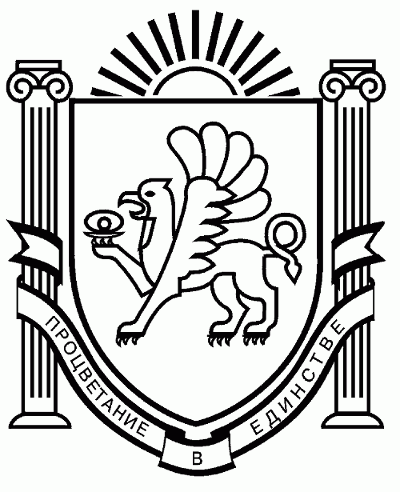 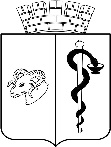 АДМИНИСТРАЦИЯ ГОРОДА ЕВПАТОРИИРЕСПУБЛИКИ КРЫМПОСТАНОВЛЕНИЕ___________ 										№ _________ЕВПАТОРИЯОб утверждении порядка рассмотрения предложений о включении гаражей, являющимися  некапитальными сооружениями, или стоянок технических или других средств передвижения инвалидов вблизи их места жительства, а также внесенных изменений в схему размещения гаражей, являющихся некапитальными сооружениям, или стоянок технических или других средствпередвижения инвалидов вблизи их места жительства на территории муниципального образования городской округ Евпатория Республики Крым   В соответствии со статьями 39.33,39.36-1 Земельного кодекса Российской Федерации, частью 6 статьи 43 Федерального закона                            от 06.10.2003 №131-ФЗ «Об общих принципах организации местного самоуправления в Российской Федерации», статьёй 4 Закона Республики Крым от 21.08.2014 №54-ЗРК «Об основах местного самоуправления в Республики Крым», Порядком использования земель или земельных участков, находящихся в государственной или муниципальной собственности, для возведения гражданами гаражей, являющихся некапитальными сооружениями, либо для стоянки технических или других средств передвижения инвалидов  вблизи их места жительства на территории Республик Крым, утвержденной постановлением Совета министров Республики Крым от 24.05.2022 №371, руководствуясь Уставом муниципального образования городской  округ Евпатория Республики Крым, администрация города Евпатории  Республики Крым   п о с т а н о в л я е т:   Утвердить порядок рассмотрения предложений о включении гаражей, являющимися некапитальными сооружениями, или стоянок технических или других средств передвижения инвалидов вблизи их места жительства, а также внесенных изменений в схему размещения гаражей, являющихся некапитальными сооружениями, или стоянок технических или других средств передвижения инвалидов вблизи их места жительства на территории муниципального образования городской округ Евпатория Республики Крым. Прилагается.        2. Настоящее постановление вступает в силу со дня его обнародования на официальном портале Правительства Республики Крым – http://rk.gov.ru в разделе: «Муниципальные образования», подраздел – «Евпатория», а также на официальном сайте муниципального образования городской округ Евпатория Республики Крым - http://my-evp.ru в разделе «Документы», подраздел «Документы администрации»  в информационно - телекоммуникационной сети общего пользования и подлежит опубликованию информационного сообщения о нём в печатных средствах массовой информации, учрежденных органом местного самоуправления городского округа Евпатория.3. Контроль за исполнением настоящего постановления оставляю                     за собой.Глава администрации городаЕвпатории Республики Крым                                                       Е.М. Демидова            Пояснительная записка к проекту постановления администрации города Евпатории Республики Крым  «Об утверждении порядка рассмотрения предложений о включении гаражей, являющимися  некапитальными сооружениями, или стоянок технических или других средств передвижения инвалидов вблизи их места жительства, а также внесенных изменений в схему размещения гаражей, являющихся некапитальными сооружениям, или стоянок технических или других средств передвижения инвалидов вблизи их места жительства на территории муниципального образования городской округ Евпатория Республики Крым»     Настоящий проект постановления подготовлен в соответствии с со статьями 39.33,39.36-1 Земельного кодекса Российской Федерации, частью 6 статьи 43 Федерального закона от 06.10.2003 №131-ФЗ «Об общих принципах организации местного самоуправления в Российской Федерации», статьёй 4 Закона Республики Крым                              от 21.08.2014 №54-ЗРК «Об основах местного самоуправления в Республики Крым», Порядком использования земель или земельных участков, находящихся в государственной или муниципальной собственности, для возведения гражданами гаражей, являющихся некапитальными сооружениями, либо для стоянки технических или других средств передвижения инвалидов  вблизи их места жительства на территории Республики Крым, утвержденной постановлением Совета министров Республики Крым от 24.05.2022 №371 и во исполнения нормотворческой                      инициативы прокуратуры города Евпатории Республики Крым от 17.11.2023 №2207ж21/Исорг1347-23.            Порядок использования земель или земельных участков, находящихся в государственной  или муниципальной собственности, для возведения гражданами гаражей, являющихся некапитальными сооружениями, либо для стоянки технических  или других средств передвижения инвалидов вблизи их места жительства на территории муниципального образования городской округ Евпатория Республики Крым  (далее – порядок) разработан с учетом полномочий структурных подразделений администрации города Евпатории определенных положениями о департамента имущественных и земельных отношений администрации города Евпатории и об отделе архитектуры и градостроительства администрации города Евпатории Республики Крым, определяет порядок разработки схемы гаражей, являющихся некапитальными сооружениями, либо для стоянки технических  или других средств передвижения инвалидов вблизи их места жительства, порядок использования гражданами земель или земельных участков, для возведения гаражей и определения платы за использование земель или земельных участков для возведениями гражданами гаражей.    Проект постановления является нормативным правовым актом и не требует финансовых затрат из бюджета муниципального образования городской округ Евпатория.          Данный проект не содержит коррупциогенных факторов.            Проект постановления размещен на официальном сайте Правительство Республики Крым – http//rk.gov.ru в разделе муниципальные образования, подраздел - Евпатория, (проекты администраций) в информационно-телекоммуникационной сети общего пользования 27.12.2023.    Приложение: проект постановления администрации города Евпатория Республика Крым.Начальник отдела архитектуры и градостроительства  администрации   города Евпатории                                                        А.Н. Епифанов   УТВЕРЖДЕНпостановлением администрации города Евпатории Республики Крым от __________№ __________Порядок     рассмотрения предложений о включении гаражей, являющихся 		некапитальными сооружениями, или стоянок технических 
или других средств передвижения инвалидов вблизи их места жительства, а также внесении изменений иных измененийв схему размещения гаражей, являющихся некапитальными сооружениями, или стоянок технических или других средств передвижения инвалидов вблизи их места жительствана территории муниципального образования городской округ Евпатория Республики Крым                                                 1. Общие положения           1. Настоящий порядок использования земель или земельных участков, находящихся в государственной  или муниципальной собственности, для возведения гражданами гаражей, являющихся некапитальными сооружениями, либо для стоянки технических  или других средств передвижения инвалидов вблизи их места жительства на территории муниципального образования городской округ Евпатория Республики Крым  (далее – порядок) разработан в со статьями 39.33,39.36-1 Земельного кодекса Российской Федерации и определяет порядок разработки схемы гаражей, являющихся некапитальными сооружениями, либо для стоянки технических  или других средств передвижения инвалидов вблизи их места жительства, порядок использования гражданами земель или земельных участков, для возведения гаражей и определения платы за использование земель или земельных участков для возведениями гражданами гаражей.             1.2. Размещение гражданами гаражей, являющихся некапитальными сооружениями, либо для стоянки технических  или других средств передвижения инвалидов вблизи их места жительства допускается на землях, находящихся в муниципальной собственности на территории муниципального образования городской округ Евпатория Республики Крым.             1.3. С целью получения разрешения и утверждения схемы размещения гаражей, являющихся некапитальными сооружениями, или стоянок технических или других средств передвижения инвалидов вблизи их места жительства граждане направляют заявление и документы в департамент имущественных и земельных отношений администрации города Евпатории Республики Крым.Порядок разработки, утверждения схемы размещения гаражей, являющихся некапитальными сооружениями, или стоянок технических или других средств передвижения инвалидов вблизи их места жительства и внесения изменений в схему.           2.1. Схема размещения гаражей, являющихся некапитальными сооружениями, либо для стоянки технических  или других средств передвижения инвалидов вблизи их места жительства утверждается постановлением администрации города Евпатории Республики Крым.           2.2. Включение гаражей, являющихся некапитальными сооружениями, или стоянок технических или других средств передвижения инвалидов вблизи их места жительства в схему осуществляется администрацией города Евпатории Республики Крым по собственной инициативе на основании разрешения на размещение гаражей, являющихся некапитальными сооружениями, или стоянок технических или других средств передвижения инвалидов вблизи их места жительства на территории муниципального образования городской округ Евпатория Республики Крым (далее - разрешение) и на основании предложений граждан, федеральных органов исполнительной власти, исполнительных органов Республики Крым с учетом требований, предъявляемых к размещению указанных объектов, предусмотренных разделом 3 Порядка использования земель или земельных участков, находящихся в собственности Республики Крым или муниципальной собственности, для возведения гражданами гаражей, являющихся некапитальными сооружениями, либо для стоянки технических или других средств передвижения инвалидов вблизи их места жительства на  территории Республики Крым, утвержденного постановлением Совета министров Республики Крым от 24.05.2022                    № 371(далее - порядок).     	2.3. Предложение о включении гаражей, являющихся некапитальными сооружениями, или стоянок технических или других средств передвижения инвалидов вблизи их места жительства в схему должно содержать следующие сведения: 	2.3.1. Вид объекта; 	2.3.2. Адресные ориентиры, площадь места размещения гаража, являющегося некапитальным сооружением, или стоянки технических или других средств передвижения инвалидов вблизи их места жительства, предлагаемых для включения в схему; 	2.3.3. Технические параметры (размеры) гаража, являющегося некапитальным сооружением, предлагаемого для включения в схему; 	2.3.4. Графические материалы (чертеж границ места планируемого размещения объекта); 	2.3.5. Согласие субъекта персональных данных на обработку персональных данных в соответствии со статьей 6 Федерального закона от 27.07.2006 № 152 - ФЗ «О персональных данных», форма которого установлена приложением 5 к порядку. 	2.4. Включение гаражей, являющихся некапитальными сооружениями, или стоянок технических или других средств передвижения инвалидов вблизи их места жительства в схему осуществляется по согласованию с энергоснабжающими организациями, в части наличия инженерных сетей на земельном участке, где планируется размещение гаража.           2.4.1.  Схема рассматривается и согласовывается отделом архитектуры и градостроительства администрации города Евпатории на предмет соответствия градостроительной документации муниципального образования городской округ Евпатория Республики Крым.       	2.5. Основаниями для отказа во включении гаражей, являющихся некапитальными сооружениями, или стоянок технических или других средств передвижения инвалидов вблизи их места жительства в схему являются: 	2.5.1. В администрации города Евпатория Республики Крым находится заявление заинтересованного лица о предоставлении на торгах или без проведения торгов земельного участка, на котором планируется возведение гаражей, являющихся некапитальными сооружениями, или стоянки технических или других средств передвижения инвалидов вблизи их места жительства; о заключении соглашения об установлении сервитута; об установлении публичного сервитута; о заключении соглашения о 	перераспределении земельных участков; о выдаче разрешения на использование земель или земельного участка; 	2.5.2. Администрацией города Евпатория Республики Крым, в отношении земельного участка, на котором планируется возведение гаражей, являющихся некапитальными сооружениями, или стоянки технических или других средств передвижения инвалидов вблизи их места жительства, приняты решения о проведении аукциона, об утверждении схемы расположения земельного участка на кадастровом плане территории, о предварительном согласовании предоставления земельного участка, об установлении публичного сервитута; заключено соглашение об установлении сервитута; предоставлено согласие на заключение соглашения о перераспределении земельных участков; 	2.5.3. Земельный участок, на котором планируется возведение гаражей, являющихся некапитальными сооружениями, или стоянки технических или других средств передвижения инвалидов вблизи их места жительства, предоставлен физическому или юридическому лицу на соответствующем праве в порядке, установленном законодательством Российской Федерации; 	2.5.4. Наличие ранее выданного разрешения на размещение иных объектов на земельных 	участках, 	на 	которых планируется возведение 	гаражей, являющихся некапитальными сооружениями, или стоянки технических или других средств передвижения инвалидов вблизи их места жительства, срок действия которого не истек; 	2.5.5. Возведение гаражей, являющихся некапитальными сооружениями, или стоянки технических или других средств передвижения инвалидов вблизи их места 	жительства 	не 	допускается 	в 	соответствии 	с 	документами территориального планирования, документацией по планировке территории и иными нормативными правовыми актами; 	2.5.6. В отношении земельного участка, на котором планируется возведение гаражей, являющихся некапитальными сооружениями, или стоянки технических или других средств передвижения инвалидов вблизи их места жительства, и (или) о границах и (или) площади смежных с ним земельных участков начато судебное разбирательство; 	2.5.7. Земли, земельный участок (часть земельного участка), на котором планируется возведение гаражей, являющихся некапитальными сооружениями, или стоянки технических или других средств передвижения инвалидов вблизи их места жительства, находятся в границах зон градостроительных ограничений и иных территорий, в которых в соответствии с законодательством Российской Федерации не допускается и (или) ограничивается возведение гаражей, являющихся некапитальными сооружениями, или стоянки технических или других средств передвижения инвалидов вблизи их места жительства (за исключением зон с особыми условиями использования территории); 	2.5.8.Земли, земельный участок (часть земельного участка), на котором планируется возведение гаражей, являющихся некапитальными сооружениями, или стоянки технических или других средств передвижения инвалидов вблизи их места жительства, расположены в границах зон с особыми условиями использования территорий, установленные ограничения использования в которых не допускают использование земли, земельного участка для возведения гаражей, являющихся некапитальными сооружениями, или стоянки технических или других средств передвижения инвалидов вблизи их места жительства; 	2.5.9. Земли, земельный участок (часть земельного участка), на котором планируется возведение гаражей, являющихся некапитальными сооружениями, или стоянки технических или других средств передвижения инвалидов вблизи их места жительства, расположены в границах территории общего пользования, в местах прохождения инженерных сетей, коммуникаций, сооружений; 	2.5.10. Земельный участок (часть земельного участка), на котором планируется возведение гаражей, являющихся некапитальными сооружениями, или стоянки технических или других средств передвижения инвалидов вблизи их места жительства, находится в частной собственности или в общей долевой собственности собственников помещений в многоквартирном доме; 	2.5.11. Возведение гаражей, являющихся некапитальными сооружениями, или стоянки технических или других средств передвижения инвалидов вблизи их места жительства ограничивает доступ (проход, проезд от земельных участков общего пользования) к земельному участку; 	2.5.12. Предполагаемое возведение гаражей, являющихся некапитальными сооружениями, или стоянок технических или других средств передвижения инвалидов вблизи их места жительства не соответствует требованиям, установленным пунктом 2.5 раздела 2 и разделом 3 Порядка; 	2.5.13. На рассмотрении администрации города Евпатории Республики Крым находится представленное ранее другим заинтересованным лицом заявление и в указанных заявлениях местоположение границ земель, земельного участка или части земельного участка, на использование которых для возведения гаража, являющегося некапитальным сооружением, или стоянки технических или других средств передвижения инвалидов вблизи их места жительства подается заявление, полностью или частично совпадает (за исключением случая, если заявителем по заявлению, представленному позднее, является инвалид); 	2.5.14. До принятия администрацией города Евпатории Республики Крым  решения по представленному ранее другим заинтересованным лицом заявлению в администрацию города Евпатории Республики Крым поступило заявление от гражданина, являющегося инвалидом, и в указанных заявлениях местоположение границ земель, земельного участка или части земельного участка, на использование которых для возведения гаража, являющегося некапитальным сооружением, или стоянки технических или других средств передвижения инвалидов вблизи их места жительства подается заявление, полностью или частично совпадает. 	2.6. Основаниями для внесения изменений в схему являются: 	2.6.1. Новая застройка районов, микрорайонов, иных территорий населенных пунктов муниципальных образований в Республике Крым; 	2.6.2. 	Строительство, ремонт или реконструкция объектов систем электроснабжения, газоснабжения, теплоснабжения, горячего и холодного водоснабжения, водоотведения и территорий общего пользования; 	2.6.3. Наличие предложений граждан, исполнительных органов Республики Крым и органов местного самоуправления муниципальных образований Республики Крым; 	2.6.4. Предоставление земельного участка гражданину или юридическому лицу на соответствующем праве в порядке, установленном земельным законодательством Российской Федерации; 	2.6.5.Фактическое возведение гаражей, являющихся некапитальными сооружениями, или стоянок технических или других средств передвижения инвалидов вблизи их места жительства не соответствует схеме. Положения настоящего подпункта применяются в отношении гаражей, являющихся некапитальными сооружениями, возведенных до дня вступления в силу Федерального закона от 27.07.2004 № 79-ФЗ «О государственной гражданской службе Российской Федерации» (далее - Федеральный закон № 79-ФЗ), и стоянок технических или других средств передвижения инвалидов вблизи их места жительства, предоставленных им до дня вступления в силу Федерального закона № 79-ФЗ; 	2.6.6.Фактическое возведение гаражей, являющихся некапитальными сооружениями, или стоянок технических или других средств передвижения инвалидов вблизи их места жительства, не соответствующих характеристикам и условиям размещения указанных объектов, установленным Порядком; 	2.6.7. Место для размещения гаражей, являющихся некапитальными сооружениями, или стоянок технических или других средств передвижения инвалидов вблизи их места жительства, включенное в схему, не используется в течение 6 (шести) месяцев с момента вступления в силу разрешения, предусматривающего включение в схему указанного места;	2.6.8. Отказ гражданина от дальнейшего использования права размещения гаражей, являющихся некапитальными сооружениями, или стоянок технических или других средств передвижения инвалидов вблизи их места жительства; 	2.6.9. Демонтаж гаражей, являющихся некапитальными сооружениями, или стоянок технических или других средств передвижения инвалидов вблизи их места жительства в следующих случаях: 	- истечения срока, на который выдано разрешение; 	-принятия администрацией города Евпатория Республики Крым решения о прекращении действия разрешения по следующим основаниям: 	2.6.9.1. Использование земельного участка не в соответствии с целями, указанными в разрешении (ненадлежащее использование); 	2.6.9.2. Изъятие земельного участка для государственных или муниципальных нужд в соответствии с требованиями Земельного кодекса Российской Федерации; 	2.6.9.3. Предоставление земельного участка гражданину или юридическому лицу, за исключением случая, предусмотренного частью 4 статьи 39.36 Земельного кодекса Российской Федерации; 	2.6.9.4. Размещение на земельном участке объекта, не предусмотренного схемой; 	2.6.9.5. Подача заявления заявителем (уполномоченным лицом заявителя) о прекращении действия разрешения; 	2.6.9.6.Смерть заявителя; 	2.6.9.7. Утрата заявителем статуса инвалида (в случае выдачи разрешения на использования земель или земельных участков, находящихся в государственной или муниципальной собственности, для возведения стоянки технических или других средств передвижения инвалидов вблизи их места жительства); 	2.6.9.8. Передача третьим лицам гаража, являющегося некапитальным сооружением, или стоянки технических или других средств передвижения инвалидов вблизи их места жительства; 	2.6.10. Признание разрешения об утверждении схемы недействующим по основаниям его противоречия нормативному правовому акту, имеющему высшую юридическую силу, а также вступление в законную силу решения суда о признании незаконным правового акта уполномоченного органа местного самоуправления об утверждении схемы и предполагающего внесение изменений в схему или иного судебного акта, в соответствии с которым требуется внесение изменений в схему; 	2.6.11. По результатам рассмотрения актов прокурорского реагирования, предписаний следственных органов, органов Министерства внутренних дел Российской Федерации, предполагающих внесение изменений в схему. 	2.7. Ставка платы, необходимая для расчета размера годовой платы за использование земель или земельных участков, находящихся в муниципальной собственности муниципального образования городской округ Евпатория Республики Крым, для возведения гражданами гаражей, являющихся некапитальными сооружениями, рассчитывается в соответствии с Таблицей значений  процентов, используемых при расчете годового размера арендной платы, от кадастровой стоимости, а также минимальных (максимальных)  размеров значений арендной платы за 1 кв. м                                    ( приложение к положению о порядке определения размера арендной платы,  платы за установление сервитута, в том числе публичного, платы за проведение перераспределения земельных участков , размера цены продажи, размера рыночной стоимости земельных участков, размера цены продажи, размера рыночной стоимости земельных участков, находящихся в собственности муниципального образования городской округ Евпатория Республики Крым, утвержденному решением Евпаторийского городского совета Республика Крым от 26.12.2022 № 2-63/12. 2.8. Расчет   размера годовой платы за использование земель или земельных участков, находящихся в муниципальной собственности муниципального образования городской округ Евпатория Республики Крым, для возведения гражданами гаражей, являющихся некапитальными сооружениями выполняется департаментом имущественных и земельных отношений администрации города Евпатории Республики Крым.